Modello ALL. A OFFERTA TECNICA – SUB CRITERIO A2PROGETTO SPECIALE 02- REALIZZAZIONE CHECK POINT PRESSO IL VARCO DI SANT’AGOSTINO DEL PORTO DI CAGLIARI COMPRESA AREA SERVIZI – CUP B21J19000130005” – CIG 9425352E83 – Importo a base d’asta € 1.820.414,59 non soggetto ad IVA, di cui € 1.797.564,59 per lavori ed € 22.850,00 per oneri della sicurezza non soggetti a ribasso – RUP Ing. Alessandra SalvatoOFFERTA TECNICA: ORGANIZZAZIONE DEL CANTIERE E FASI OPERATIVECRITERIO A – SUBCRITERIO A2Il/la sottoscritto/a: _________________________________________ CF _______________________nato/a (luogo e data di nascita): ________________________________________________________residente in ______________________________________________________ Prov. _____________  Via/p.zza  __________________________________________________________________________in qualità di: ___________________________________________  della Ditta ___________________ __________________________________________________________________________________con sede in  ______________________________________________________ Prov. _____________ Via/p.zza  __________________________________________________________________________C.F.: _____________________________________ partita IVA  ________________________________fax ________________________ tel _____________________________________________________ e-mail _____________________________________________________________________________PEC  _______________________________________________________________________________ai fini dell’attribuzione dei punteggi per l’offerta tecnica, come esplicitato nel Disciplinare di Gara facente parte integrante dei documenti di gara della presente procedura di affidamento, specifica quanto segue:Criterio A. ORGANIZZAZIONE DEL CANTIERE E FASI OPERATIVESub criterio A2: Organizzazione del cantiere e delle fasi di lavorazione, modalità di supervisione e monitoraggio delle stesse_______________________________________________________________________________________________________________________________________________________________________________________________________________________________________________________________________________________________________________________________________________________________________________________________________________________________________________________________________________________________________________________________________________________________________________________________________________________________________________________________________________________________________________________________________________________________________________________________________________       Firma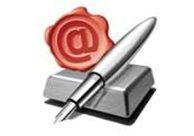 Il presente ALLEGATO A OFFERTA TECNICA: ORGANIZZAZIONE DEL CANTIERE E FASI OPERATIVECRITERIO A - sub criterio A2 è composto di n. _______ pagine.